 NEST Board Meeting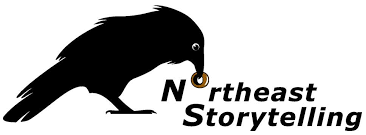 March 16, 2023 MinutesPresent: Cris Riedel, Katie Knutson, Barbara Aliprantis, Michael Isko, Mike Perry, Jim Brule, Chris Donnald, Erin Lovelien (left at 6:49pm), Rona Leventhal, ChaChanna Simpson, Denise Page (arrived at 7:29pm)Meeting Start: 6:35pm ETCall to OrderMotion to approve the January and February 2023 board meeting minutes: Motion by Cris, Seconded by BarbaraBoard unanimously (Approved 7-0) accepted the minutesConsent AgendaMotion to approve the consent agenda: Motion by ChaChanna, Seconded by BarbaraBoard unanimously (Approved 7-0) accepted the minutesPresident’s ReportJim presented the President’s Report.Discussion about Executive Director performanceDiscussion about future STF locationsExecutive Director ReportKatie presented the Executive Director’s ReportDiscussion about the STF programSharing the Fire ReportRona presented the STF report
FinancesCris presented the Finance ReportOutreachChaChanna presented the Outreach reportThere was a discussion about the NEST training programMotion to charge for the NEST training program $10/member/episode, $15/nonmember/episode. $50 package for all 8 videos for members, $75 package for all 8 videos for nonmembers: Motion by Michael, Seconded by CrisBoard unanimously (Approved 7-0) accepted the minutesOld BusinessNone to reportNew BusinessDiscussion about what to present at the members meeting during STFMotion to adjourn meeting. Motion by Cris, seconded by ChaChanna (Approved 8-0)Next Meeting: 3/23/23 at 6:30pm ETMeeting Adjourned  7:48pm ET